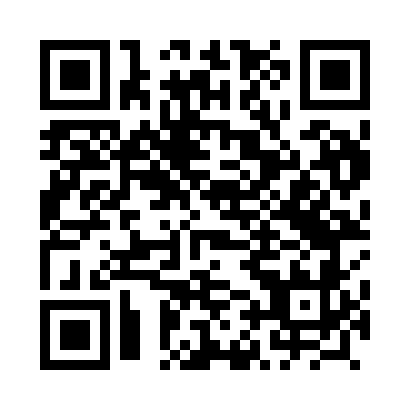 Prayer times for Gilawy, PolandMon 1 Apr 2024 - Tue 30 Apr 2024High Latitude Method: Angle Based RulePrayer Calculation Method: Muslim World LeagueAsar Calculation Method: HanafiPrayer times provided by https://www.salahtimes.comDateDayFajrSunriseDhuhrAsrMaghribIsha1Mon4:036:0912:415:077:139:122Tue3:596:0712:405:087:159:143Wed3:566:0412:405:097:179:174Thu3:536:0212:405:117:199:195Fri3:505:5912:395:127:209:226Sat3:475:5712:395:137:229:247Sun3:435:5512:395:157:249:278Mon3:405:5212:395:167:269:309Tue3:375:5012:385:177:289:3210Wed3:335:4712:385:187:309:3511Thu3:305:4512:385:207:319:3812Fri3:265:4312:375:217:339:4113Sat3:235:4012:375:227:359:4414Sun3:195:3812:375:237:379:4615Mon3:165:3612:375:257:399:4916Tue3:125:3312:375:267:419:5217Wed3:095:3112:365:277:439:5518Thu3:055:2912:365:287:449:5819Fri3:015:2612:365:307:4610:0120Sat2:575:2412:365:317:4810:0521Sun2:545:2212:355:327:5010:0822Mon2:505:2012:355:337:5210:1123Tue2:465:1812:355:347:5410:1424Wed2:425:1512:355:367:5510:1825Thu2:385:1312:355:377:5710:2126Fri2:335:1112:355:387:5910:2527Sat2:295:0912:345:398:0110:2828Sun2:255:0712:345:408:0310:3229Mon2:235:0512:345:418:0510:3630Tue2:225:0312:345:428:0610:38